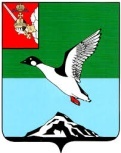 ЧЕРЕПОВЕЦКИЙ МУНИЦИПАЛЬНЫЙ РАЙОН ВОЛОГОДСКОЙ ОБЛАСТИКОНТРОЛЬНО-СЧЕТНЫЙ КОМИТЕТПервомайская ул., д.58, г.Череповец, Вологодская область, 162605 тел. (8202)  24-97-46,  факс (8202) 24-97-46,e-mail: kchk_chmr@cherra.ru «26» августа 2022 г.                                                        г. ЧереповецЗАКЛЮЧЕНИЕ № 95По результатам  экспертно-аналитического мероприятия   на проект решения Совета Ягановского сельского поселения «О внесении изменений в решение Совета Ягановского сельского поселения  от 14.12.2021 № 164 «О бюджете Ягановского сельского поселения   на 2022 год и плановый период 2023 и 2024 годов».         Экспертно-аналитическое мероприятие проведено на основании  п. 1.5 плана работы контрольно-счетного комитета Череповецкого муниципального района (далее - КСК) на 2022 год, статьи 157 Бюджетного кодекса Российской Федерации, ст. 9 Федерального закона от 07.02.2011  № 6-ФЗ «Об общих принципах организации и деятельности контрольно-счетных органов субъектов Российской Федерации и муниципальных образований», п. 8.1 статьи 8 Положения о контрольно-счетном комитете Череповецкого муниципального района, утвержденного решением Муниципального  Собрания  района от 09.12.2021 № 252.         Проект решения Совета Ягановского сельского поселения «О внесении изменений в решение Совета Ягановского сельского поселения  от 14.12.2021 № 164 «О бюджете Ягановского сельского поселения   на 2022 год и плановый период 2023 и 2024 годов» (далее – Проект) представлен Советом поселения 23.08.2022 года. Экспертиза Проекта проведена в соответствии с положением о бюджетном процессе в Ягановском сельском поселении, утвержденным  решением Совета Ягановского сельского поселения  от  17.08.2020 года № 121.        В результате внесения изменений  основные характеристики  бюджета поселения в 2022 году составят:  доходы  бюджета 10 647,8 тыс. рублей (увеличение на 4,6 тыс. руб.),  расходы 11 046,9 тыс. рублей (увеличение на 3,4 тыс. руб.),  дефицит бюджета 399,1 тыс. рублей (сокращение на 1,2 тыс. руб.) за счет остатков средств на счетах по учету средств бюджета на 01.01.2022 года.Проектом  предлагается  внести изменения в 7 приложений, изложив их в новой редакции. Изменения доходов бюджета поселения в 2022 году изложены в следующей таблице.                                                                          Таблица № 1 (тыс. руб.)                                                                          Проектом предлагается увеличение доходов  на 4,6 тыс.  рублей  за счет безвозмездных поступлений:- иных межбюджетных трансфертов на выполнение передаваемых в бюджет поселения из бюджета Череповецкого муниципального района на сумму 3,4 тыс. рублей (в соответствии с решением Муниципального собрания Череповецкого района от 26.05.2022 № 306);- прочих безвозмездных поступлений (пожертвования физических лиц на реализацию  проекта «Народный бюджет») в сумме 1,2 тыс. руб.         Изменения в распределении бюджетных ассигнований в 2022 году по разделам изложены в таблице №2.                                                                                                 Таблица № 2  (тыс. руб.)                                                       В 2022 году проектом предлагается увеличение бюджетных ассигнований на 3,4 тыс. рублей, в том числе, за счет:сокращения: - по разделу «Общегосударственные  вопросы» на 44,0 тыс. руб., в том числе сокращения бюджетных ассигнований на выплату заработной платы  на 154,0 тыс. руб. (в связи с вакансией) и увеличения на 110,0 тыс. руб. на покупку ноутбука главе, ремонт МФУ, покупку картриджей, канцтоваров, услуги водителя по договору ГПХ;увеличения:- по разделу «Жилищно-коммунальное хозяйство» в сумме 47,4 тыс. руб., на взносы в фонд капремонтов, вывоз мусора с кладбищ и окашивание на территории.         В результате анализа распределения бюджетных ассигнований бюджета по целевым статьям (муниципальным  программам и непрограммным направлениям) видам расходов классификации расходов бюджета поселения на 2022 год установлено, что предполагаемый Проект влечет за собой изменения объемов финансирования по 3 из 6 муниципальных программ, подлежащих реализации в 2022 году (таблица 3).                                                                                               Таблица № 3 (тыс. руб.)                                                                                               Таким образом,  бюджетные ассигнования на реализацию мероприятий муниципальных программ не изменятся, непрограммные расходы увеличатся на 3,4 тыс. рублей.         В соответствии с бюджетным законодательством увеличение бюджетных ассигнований  на исполнение существующих видов расходных обязательств может осуществляться при наличии соответствующих источников дополнительных поступлений в бюджет и (или) сокращении бюджетных ассигнований по отдельным статьям расходов бюджета.  Согласно представленных материалов к Проекту видно, что поправки в бюджет поселения вносятся в связи с увеличением объема безвозмездных поступлений.Вывод: Представленный проект решения Совета Ягановского сельского поселения «О внесении изменений в решение Совета Ягановского сельского поселения  от 14.12.2021 № 164 «О бюджете Ягановского сельского поселения   на 2022 год и плановый период 2023 и 2024 годов» соответствует требованиям бюджетного законодательства.Председатель комитета                                                             Н.Г.ВасильеваИнспектор                                                                                  Е.Л. Степанова                                                                                      Наименование доходовРешение от 14.12.2021 №164Проект решения на 23.08.2022Изменения Налоги на прибыль, доходы89,089,00,0Налог на имущество физических лиц648,0648,00,0Земельный налог840,0840,00,0Государственная пошлина 3,03,00,0Итого собственных доходов1 580,01580,00,0Безвозмездные поступления9 063,29 067,8+ 4,6Дотации бюджетам бюджетной системы Российской Федерации4 299,74299,70Субсидии бюджетам бюджетной системы Российской Федерации2 432,32432,30,0Субвенции бюджетам бюджетной системы Российской Федерации109,1109,10,0Иные межбюджетные трансферты 1 910,71 914,1+ 3,4Прочие безвозмездные поступления311,4312,6+1,2Итого доходов10 643,210 647,8+4,6Наименование разделов (подразделов)Решение от 14.12.2021 №164Проект решения на 23.08.2022Изменения Общегосударственные вопросы3 580,53 536,5-44,0Национальная оборона107,1107,10,0Национальная безопасность и правоохранительная деятельность10,010,00,0Национальная экономика1 869,91869,90,0Жилищно-коммунальное хозяйство3 619,63 667,0+47,4 Культура, кинематография1 538,81538,80,0Социальная политика317,6317,60,0Итого расходов11 043,511 046,93,4Наименование муниципальной программыСумма расходов по муниципальным программамСумма расходов по муниципальным программамСумма расходов по муниципальным программамНаименование муниципальной программыРешение от 14.12.2021 №164Проект решения на 23.08.2022Изменения «Благоустройство территории Ягановского сельского поселения на 2014-2024 годы»3483,23 527,2+ 44,0 «Сохранение и развитие культурного потенциала Ягановского сельского поселения на 2016-2024 годы»1538,81538,80,0«Обеспечение пожарной безопасности Ягановского сельского поселения на 2014-2024 годы»10,010,00,0«Совершенствование муниципального управления в Ягановском  сельском поселении на 2016-2024 годы»1 271,61 117,6-154,0«Развитие материально-технической базы и информационно-коммуникационных технологий в Ягановском  сельском поселении на 2014-2024 годы»165,3275,3+110,0«Социальная поддержка граждан Ягановского сельского поселения на 2016-2023 годы»317,6317,60,0Итого расходов6 786,56 786,50,0